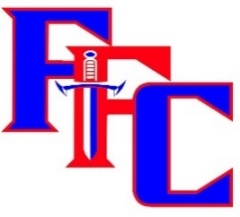 Dear Athletic Director/Head Track and Field Coach:We would like to invite you to the 2019 Fountain-Fort Carson High School Varsity Boys’ and Girls’ Track & Field Invitational meet. This meet will take place at Fountain-Fort Carson High School (Guy. R. Barickman Stadium) on April 19-20, 2019. This is a state qualifying meet and results will be posted on Colorado Mile Split.Fountain-Fort Carson High School athletics stresses the importance of the “team” and we look forward to our meet being a very successful team event. Our hope is that this meet is extremely competitive and will set a standard of excellence for track and field in the state of Colorado.FRIDAY START TIME:		2:00 pm (see events schedule) – Coaches Meeting at 1:30 pm at Trojan Field HouseSATURDAY START TIME: 		10:00 am (see events schedule) – Coaches Meeting at 9:30 am at Trojan Field HouseENTRY FEE:                                           $300 for both teams; $175 for one team (see meet contract) TEAM TROPHIES:			1st, 2nd, and 3rd placesAWARDS:			1st, 2nd and 3rd place individual medalsEXCELLENCE AWARDS:	Top male/female track athletes and field athletes of the meet. RULES:				CHSAA rules will be observed. Spikes no longer than 3/16’ of an inch. TEAMS:	20 total teams will be invited. Please return the 3rd page of this invite to FFC Athletic Director, Jared Felice at jfelice@ffc8.org ENTRIES: 	Add event entries through co.milesplit.com. Deadline is Wednesday, April 17, 2019RETURN TO:			Jared Felice, District/High School Athletic Director				Fountain-Fort Carson High School/900 Jimmy Camp Road/Fountain, Colorado  80817				Phone: 719-382-1649/ Fax: 719-382-3228/ Email: jfelice@ffc8.org LOGISTICAL ITEMS AND SERVICES:Athletes must report to the check in area at the first call, prior to the event, at the Trojan Field House.No coaches or athletes will be allowed on the infield during the meet unless they are warming up or competing for the next event in the warm up area.An athletic trainer will be available for the treatment of injuries. Awards will be placed in an envelope for the coach to pick up at the end of the day on Saturday in the press box. Tents may only be set up on the top row of bleachers. Concessions will be available throughout the meet. *All events begin with girls first, followed by boys*Friday		Coaches meeting at 1:30 pm at the Trojan Field House2:00		100m Hurdle Prelims2:25		110m Hurdle Prelims2:50		100m Dash Prelims3:30		400m Dash Prelims4:15		300m Hurdle Prelims5:00		200m Dash Prelims5:45		3200m Run Fast Sections FinalSaturday	*All Events are Finals – Coaches Meeting at 9:30 am at the Trojan Field House10:00		Sprint Medley Relay (girls only 100-100-200-400)10:20		4 X 800m Relay10:55		100m Hurdles11:00		110m Hurdles	11:05		100m Dash 11:10		4 X 200m Relay11:15		1600m Run Lunch Break1:00		4 X 100m Relay1:30		400m Dash 1:40		300m Hurdles1:50		800m Run2:25		200m Dash2:30		320m Run Slow Section Final3:10		4 X 400m Relay3:30 		Awards PresentationFIELD EVENTSFriday	2:00 pm	Saturday 10:00 amBoys High Jump	Girls High JumpBoys Long Jump	Boys Triple JumpGirls Long Jump 	Girls Triple JumpBoys Shot Put		Girls Shot PutGirls Discus		Boys DiscusApril 19-20, 2019School: ______________________________Athletic Director: _______________________________ Coach: _________________________________________Coach E-mail: ______________________________	_____ Phone: ___________________		 Both varsity boys and girls will compete - $300 Only boys will compete - $175 Only girls will compete - $175*Make checks payable to: Fountain-Fort Carson High School Athletics900 Jimmy Camp RoadFountain, CO 80817Teams willing to provide a competent adult worker for a field event may subtract $50 from entry fee